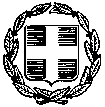 ΠΡΟΣΚΛΗΣΗ ΥΠΟΒΟΛΗΣ ΟΙΚΟΝΟΜΙΚΩΝ ΠΡΟΣΦΟΡΩΝ ΓΙΑ ΣΧΟΛΙΚΗ ΕΚΔΡΟΜΗ ΤΗΣ    Γ’ ΛΥΚΕΙΟΥΤο ΓεΛ Κορώνειας ( Λαγκαδικίων)  προκηρύσσει διαγωνισμό, σύμφωνα με την υπ’ αριθμ.: ΥΑ 1298287/Γ2/10-11-2011(ΦΕΚ 2769/τ.2/2 2-12-2011, για τη διοργάνωση της σχολικής εκδρομής των μαθητών της Γ’ Λυκείου. Δικαίωμα συμμετοχής στο διαγωνισμό έχουν μόνο τα ταξιδιωτικά πρακτορεία που διαθέτουν άδεια λειτουργίας από τον ΕΟΤ, σύμφωνα με την ισχύουσα νομοθεσία.ΣΤΟΙΧΕΙΑ ΕΚΔΡΟΜΗΣ:ΤΟΠΟΣ: ΚΡΗΤΗΧΡΟΝΟΣ: 14- 18  Απριλίου 2016, ΔΙΑΡΚΕΙΑ: 5 Ημέρες – 4 Διανυκτερεύσεις,ΣΥΜΜΕΤΕΧΟΝΤΕΣ: 33 Μαθητές και 3 συνοδοί καθηγητές, ΜΕΣΟΝ: Αεροπορικώς.Κατηγορία Ξενοδοχείου: 4*, ΔΩΜΑΤΙΑ: δίκλινα- τρίκλινα, συνοδοί: μονόκλινα,ΔΙΑΤΡΟΦΗ: Πρωινό και ένα γεύμα  ,ΠΡΟΓΡΑΜΜΑ ΕΠΙΣΚΕΨΕΩΝ: Περιήγηση  και ξενάγηση στα αξιοθέατα  και Μουσεία, ημερήσιες εκδρομές  . 	ΑΠΑΡΑΙΤΗΤΟΙ  ΟΡΟΙΑσφάλεια αστικής ευθύνης και ευθύνης διοργανωτή,Λεωφορεία σύγχρονα σε άρτια κατάσταση, διαθέσιμα σε όλη τη διάρκεια της εκδρομής,Συνοδός, εκπρόσωπος του Πρακτορείου σε όλη τη διάρκεια της εκδρομής,Διπλωματούχος ξεναγός στα Μουσεία και στους Αρχαιολογικούς χώρουςΔωρεάν συμμετοχή των συνοδών καθηγητών,Δύο  (2) δωρεάν συμμετοχές για οικονομικά  αδύναμους μαθητές.Οι οικονομικές προσφορές θα πρέπει:Να προσφέρουν τιμή ανά μαθητή ( μαζί με ΦΠΑ)Να κατατεθούν σε κλειστούς φακέλουςΝα συνοδεύονται από Υπεύθυνη δήλωση ότι το Πρακτορείο διαθέτει ειδικό σήμα λειτουργίας σε ισχύ.ΚΑΤΑΛΗΚΤΙΚΗ ΗΜΕΡΟΜΗΝΙΑ ΚΑΤΑΘΕΣΗΣ ΠΡΟΣΦΟΡΩΝΠέμπτη  21 Ιανουαρίου 2016Η Διευθύντρια Δήμητρα  Δ. ΣπανούΓαλλικής Φιλολογίας